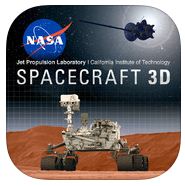 SPACECRAFT 3D  APPTIVITYIn this activity you will get up close with these robotic explorers to see how they move and learn about the engineering feats used to expand our knowledge and understanding of space.